Tender Document for Basic Facilities in Newly Constructed Seminar Hall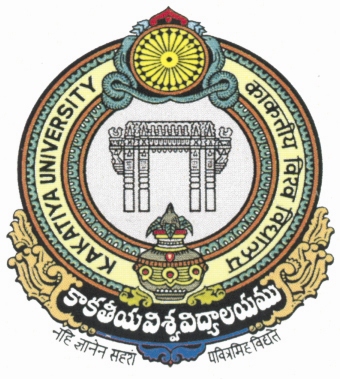 Department of Mathematics Kakatiya UniversityWarangal-506009Schedule No.297/A/ M/ UC/ KU/2014	                   Date: 11-2- 2014Name of the Firm with addressPlease quote the lowest rates for the items listed below. The sealed quotations should reach this office on or before 21-3-2014, 3.00 p.m. The tenders will be opened later at the UGC Unit, Kakatiya University, Warangal. The University will not be responsible for any postal or other delay in the delivery of tenders.The tender is subjected to the following conditions:The bidder has to quote basic price. The prices should be for destinations, sales tax, Insurance, customs and import duties if any, packing and forwarding charges if any, and charges should be quoted in terms of percentage on basic cost or fixed amount. Any vague statements such as “Etcetera” (etc.) are not accepted.The payment will be made within a reasonable time after completion of the works.The firm invoice with all supported vouchers should be submitted.The material should comply with the description, particulars and specifications supplied by the Institution and the specifications offered by the bidder, which are accepted by the Institution. Any deviations are liable for rejection of the tender. The period of work from the date of placement of order should be clearly mentioned.Any delays on the part of the firm will be penalized.The quotation must accompany the list of reputed organizations, laboratories and educational institutions of 5 years old for which similar work is done by the firm.With regard to the quality of work, the decision of expert committee is final.It is not binding on the Institution to accept the lowest of the tenders.The institution reserves the right to place order for individual items with different tenders. The quantities indicated herein can be modified without any intimation. The decision of expert committee is final.All the tenders must be in registered post, acknowledgement due.  The University will not be responsible for any postal delay or loss of tenders.In the case of a dispute between the Institution and firm,  the dispute shall be referred to Indian arbitration. Venue of arbitration shall be at Warangal.The firm has to give a guarantee for the work and its sustainability as per the specifications for a minimum period of thirty six months from the date of occupancy.  If during the above said period, if there are some problems like fracture, fatigue, swelling,  and if something is not properly fixed, the firm has to rectify or replace such defective one at its own cost. Otherwise, firm has to pay compensation.The quotation with overriding condition will be summarily rejected.Only those firms should respond who are the authorized. Bidder should enclose with the bid, income tax and commercial/sales tax clearance certificates issued by competent authorities for the last financial year for which the assessment exercise has been completed by the relevant tax authorities.The tenders should be addressed to the Head, Department of Mathematics,   Kakatiya University, Warangal.The envelope must be super scribed with reference No. and item name for which quotations are being submitted.Warranty Suppliers have to include 2 -years comprehensive warranty cost (including material & service) in their main offer only.No. 297/A/ M /UC/KU/2014                                                            Date 11-2-2014ToThe RegistrarKakatiya UniversityWarangalSub.:  Request for arrangement to upload tender document to            University Website- Reg.	Ref.:   UGC Letter  No. F-11-149/2013 (BSR), dated December            2013.Sir,       We would like to have basic facilities in the newly constructed seminar hall. Departmental committee meeting held on 10-2-2014 is decided to meet the pertinent expenditure from Non SAP Scheme of UGC sanctioned to the Department. As per the University guidelines, we are floating tenders from the firms. A copy of tender document enclosed herewith for your perusal. Kindly make the arrangement to upload this document to University URL.Thanking you Sir,                                                                         Yours faithfully						       (Prof. P. Malla Reddy)                                                                  Head, Department of MathematicsKakatiya University, Warangal- Tender for Basic Facilities in Newly Constructed Seminar Hall): Sealed tenders are invited from the firms. Last date for Submission: 21-3-2014. For further details, visit URL  www.kakatiya.ac.in. S. NoDescription of ItemQty.1Making and fixing of sofa type using 18 mm thick plywood ante Termite for inner framing and thick plywood seat 4” foam and back 2” foam with rexin covering to the frame and pasting 1 mm thick lamination decolum for teak wood beading including painting complete into all respects complete finished item of work (size: 10’X2’)21 Nos.2Making and fixing of dias table using 18 mm thick plywood ante Termite for inner framing and covering to the frame and pasting 1 mm thick lamination decolum for teak wood beading including painting complete into all respects complete finished item of work (size: 12’X2’X2.5’)1 No.3Making and fixing of podium using 18 mm thick plywood ante Termite for inner framing and covering to the frame and  pasting 1 mm thick lamination decolum for teak wood beading including painting complete into all respects complete finished item of work (size: 4.5’X2’X2.5’)1 No.4Supply and fixing of window vertical blinds of approved brand and shade including blades and all materials to work site and all operational, incidental labor charges etc., complete for finished item of work (window size 5’.5”X5’x6’ Nos)198 Sft5Supply and fixing of Plain Armstrong board (fine line) 12.5 mm thick lain on to the Grid suspended ceiling False ceiling system using pre-coated galvanized steel main ‘T’ section (24X38X0.35mm thick X3600 mm) cross ‘T’ (24X38X0.35X600mm) and wall angle of (24X24X0.80mm thick X3050mm) to form grid size 600 X 600 mm. Using MS roads, T bolts anchor fasteners etc. as per specification 30’X 50’ sft. 3000Sft6Alternatively : In place of item 1, Suppliers may submit quotations for supply and fixing of chairs with cushioned seat and back having adjustable writing pad to be fixed in the Seminar Hall.About 70 No.